Załącznik Nr 1 do SWZ.....................................dnia.............................[pieczęć wykonawcy]FORMULARZ OFERTOWYOferta dotyczy postępowania o udzielenie zamówienia publicznego, prowadzonego przez Gminę Piaski, pn.: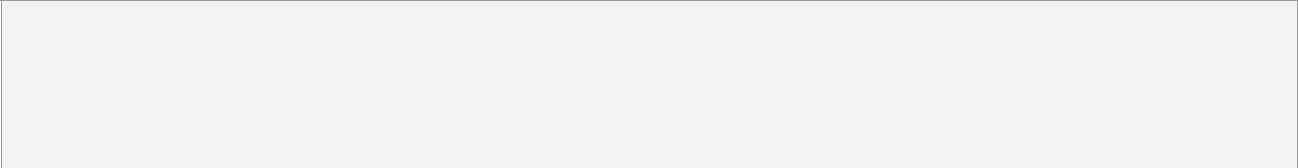 Poprawa spójności komunikacyjnej sieci dróg na terenie Gminy PiaskiNazwa albo imię i nazwisko wykonawcy: ...........................................................................................................................................................................................................................................................................................................................Adres siedziby albo miejsce zamieszkania wykonawcy: ....................................................................................................................................................................................................................................................................................................Dane identyfikacyjne wykonawcy:  NIP ...............................................  REGON ..................................................Wykonawca jest mikro-, małym lub średnim przedsiębiorcą (niepotrzebne skreślić):	TAK / NIEOsoba uprawniona do kontaktów z zamawiającym:  .........................................................................................Telefon: ....................................................................	E-mail: ..............................................................................Niniejszym składamy ofertę na wykonanie przedmiotu zamówienia, zgodnie ze Specyfikacją Warunków Zamówienia, za cenę brutto (łącznie z VAT):Cena: ………... brutto złotych(słownie brutto:……………………………. złotych)w tym:ZADANIE A: •	Modernizacja drogi gminnej nr 123020L i 105713L w miejscowości Jadwisin - Cena ryczałtowa: ………... brutto złotych, (słownie brutto:……………………………. złotych)•	Modernizacja drogi gminnej nr 105703L w miejscowości Brzezice - Cena ryczałtowa: ………... brutto złotych, (słownie brutto:……………………………. złotych)•	Modernizacja drogi gminnej nr 105683L w miejscowości Kawęczyn - Cena ryczałtowa: ………... brutto złotych, (słownie brutto:……………………………. złotych)•	 Modernizacja drogi nr 105689L w miejscowości Kozice Górne - Cena ryczałtowa: ………... brutto złotych, (słownie brutto:……………………………. złotych)•	 Modernizacja drogi gminnej w miejscowości Janówek (dz. nr 321/2 oraz 361) - Cena ryczałtowa: ………... brutto złotych, (słownie brutto:……………………………. złotych)ZADANIE B:nawierzchnia z mieszanek mineralno-bitumicznych – warstwa ścieralna o grubości 5 cm  - 
Cena: ………... brutto złotych, (słownie brutto:……………………………. złotych) - za 4000 m2warstwa wyrównawcza-profilująca z mieszanki niezwiązanej kruszywa łamanego 0/31,5 o średniej grubości 7 cm, - 
Cena: ………... brutto złotych, (słownie brutto:……………………………. złotych) za 1 m2Oferowany okres gwarancji wynosi* ……………… lat*Wykonawca ma do wyboru następujące okresy gwarancji:okres gwarancji wynoszący 5 lat,okres gwarancji wynoszący 6 lat,okres gwarancji wynoszący 7 lat. Uwaga: Oferowany okres gwarancji nie może być krótszy niż 5 lat i dłuższy niż 7 lat. Wykonawca poda okres gwarancji w pełnych latach).Składając niniejszą ofertę oświadczamy, że:1)	zapoznaliśmy się z treścią SWZ i uznajemy się za związanych określonymi w niej postanowieniami i zasadami postępowania.Otrzymaliśmy wszelkie informacje konieczne do przygotowania oferty.Zapoznaliśmy się z załączonymi do SWZ wzorem umowy oraz że w przypadku wybrania naszej oferty zobowiązujemy się do zawarcia umowy na określonych w nim warunkach.Uważamy się za związanych niniejszą ofertą na czas wskazany w Specyfikacji Warunków Zamówienia. Wypełniliśmy obowiązki informacyjne przewidziane w art. 13 lub art. 14 RODO wobec osób fizycznych, od których dane osobowe bezpośrednio lub pośrednio pozyskaliśmy w celu ubiegania się o udzielenie zamówienia publicznego w niniejszym postępowaniu.W przypadku wspólnego ubiegania się o udzielenie zamówienia ponosimy solidarną odpowiedzialność za wykonanie przedmiotu umowy i wniesienie zabezpieczenia należytego wykonania umowy (dotyczy wykonawców wspólnie ubiegających się o udzielenie zamówienia).Oświadczamy, że wszystkie informacje podane w powyższych oświadczeniach są aktualne i zgodne z prawdą oraz zostały przedstawione z pełną świadomością konsekwencji wprowadzenia zamawiającego w błąd przy przedstawianiu informacji.Przewidujemy powierzenie realizacji części zamówienia następującym wykonawcom:W celu wykazania spełniania warunków udziału w postępowaniu, polegamy na zasobach następujących podmiotów (zgodnie z załączonym do oferty zobowiązaniem tych podmiotów):6.	Wadium w niniejszym postępowaniu należy zwrócić na rachunek bankowy o nr ………………………………………………………………………………………………………………………7. Niniejszą ofertę składamy na ........ kolejno ponumerowanych stronach........................................ (miejscowość), dnia .......................... r....................................................(podpis z pieczątką imienną osoby/osóbupoważnionej/upoważnionychdo reprezentowania wykonawcyNiniejsza oferta zawiera na stronach od ....... do ....... informacje stanowiące tajemnicę przedsiębiorstwa w rozumieniu przepisów o zwalczaniu nieuczciwej konkurencji (jeżeli dotyczy).Nazwa i adres podwykonawcyPowierzany zakres zamówieniaProcentowa(jeżeli jest znana)wartośćzakresuNazwa podmiotuOkreślenie udostępnionych zasobów